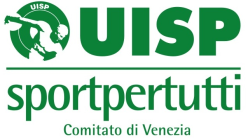 SCHEDA ISCRIZIONECORSO EDUCATORE MULTISPORT 6 – 14OSM 1SDA LE GINNASTICHEVenezia 30 MAGGIO – 7 GIUGNO 2020IN VIDEOCONFERENZALa/il sottoscritta/o  Cognome ______________________________ Nome __________________________ ◻ M   ◻ FNata/o   il ___/___/___   a   _____________________ (___) CF __________________________Residente a___________________ (__)  CAP _______ via ________________________N°_____☎ ___________________________ ✉  ______________________________@_____________Titolo di studio _____________________________________________Numero di tessera Uisp 2020 ____________________________ Cod. Asd F05|_|_|_|_|CHIEDE L’ISCRIZIONE AL CORSO EDUCATORE MULTISPORT 6 – 14/ cod OSM 1Il corso prevede 32 ore di lezioni di teoria e pratica, 20 ore di tirocinio e si conclude con una prova che prevede uno scritto, un colloquio orale e una prova pratica. Il costo del corso è di 170 €. Se non si è già seguito, il diploma sarà rilasciato dopo la frequenza un corso Unità Didattiche di Base. ha già svolto le Unità didattiche di base?		 sì ◻	no ◻Indica la sede del tirocinio: c/o l’ASD ____________________________ codice F05|_|_|_|_| 	sede _______________________ indirizzo __________________________________ giorni e orari ________ ___________________________________________________________________________________tutor (cognome, nome e qualifica) _______________________________________________________; Il tirocinio deve concludersi entro il 10/07; allega copia del versamento della quota di iscrizione pari a 100 €      	Iban IT50 G030 6909 6061 0000 0102 208 intestato a Uisp C.T. Venezia, Banca Intesa    	nella causale indicare “EDUCATORE MULTISPORT 6 -14 ANNI”	il saldo dovrà essere effettuato entro la data dell’esame       Consento al trattamento dei propri dati personali ai sensi e per gli effetti del Reg. UE 	679/2016 relativo alla protezione delle persone fisiche con riguardo al trattamento dei dati personali, nonché alla libera circolazione di tali dati 											Firma___________, li_________________			             _______________________Da compilare in ogni sua parte ed inviare a venezia@uisp.it